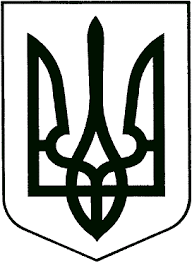 УКРАЇНАЖИТОМИРСЬКА ОБЛАСТЬНОВОГРАД-ВОЛИНСЬКА МІСЬКА РАДАМІСЬКИЙ ГОЛОВАРОЗПОРЯДЖЕННЯвід 10.11.2021 № 528(к)Про  перенесення робочихднів у 2022 роціКеруючись статтею 18, пунктами 1, 2, 7, 19, 20  частини четвертої статті 42 Закону України „Про місцеве самоврядування в Україні“, розпорядженням Кабінету Міністрів України від 26.08.2021 № 1004-р „Про перенесення робочих днів у 2022 році“, враховуючи розпорядження голови Житомирської обласної державної адміністрації від 29.09.2021 № 570 „Про перенесення робочих днів у 2022 році“, з метою забезпечення раціонального використання робочого часу:1. Перенести у порядку і на умовах, визначених законодавством, у 2022 році для працівників виконавчих органів міської ради, підприємств, установ та організацій, що належать до комунальної власності Новоград-Волинської міської територіальної громади, яким встановлено п’ятиденний робочий тиждень з двома вихідними днями, робочий день з:понеділка 07 березня – на суботу 12 березня;понеділка 27 червня – на суботу 02 липня.2. Рекомендувати керівникам підприємств, установ та організацій, які знаходяться на території Новоград-Волинської міської територіальної громади (за винятком органів Пенсійного фонду України, Українського державного підприємства поштового зв’язку „Укрпошта“, Державної казначейської служби та банківських установ), яким встановлено п’ятиденний робочий тиждень з двома вихідними днями, перенести у 2022 році на умовах і у порядку, визначених законодавством, робочий день з:понеділка 07 березня – на суботу 12 березня;понеділка 27 червня – на суботу 02 липня.3. Керівникам всіх задіяних підприємств, установ та організацій Новоград-Волинської міської територіальної громади розробити графіки чергування та о 8.00 годині поінформувати про стан справ чергового виконавчого комітету міської ради за телефоном 3-51-89. 4. Відповідальність за підготовку чергових, їх інструктаж, результати вжитих заходів покладається на керівників відповідних підприємств, установ та організацій.5. Відділу інформації та зв’язків з громадськістю міської ради        (Виговська А.В.) оприлюднити це розпорядження на офіційному сайті міської ради.6. Контроль за виконанням цього розпорядження покласти керуючого справами виконавчого комітету міської ради Долю О.П.Міський голова			підпис існує	                 Микола БОРОВЕЦЬ